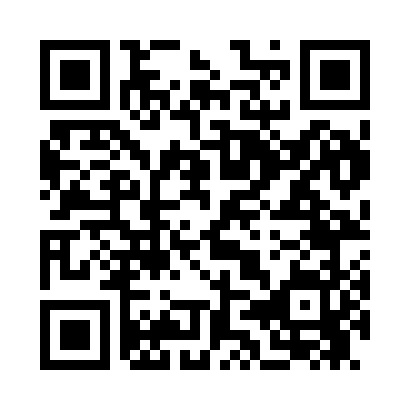 Prayer times for Bleecker Center, New York, USAMon 1 Jul 2024 - Wed 31 Jul 2024High Latitude Method: Angle Based RulePrayer Calculation Method: Islamic Society of North AmericaAsar Calculation Method: ShafiPrayer times provided by https://www.salahtimes.comDateDayFajrSunriseDhuhrAsrMaghribIsha1Mon3:355:221:025:078:4110:282Tue3:365:231:025:078:4110:283Wed3:375:231:025:078:4110:274Thu3:375:241:025:078:4010:265Fri3:385:241:025:078:4010:266Sat3:395:251:025:078:4010:257Sun3:405:261:035:078:3910:248Mon3:415:271:035:078:3910:249Tue3:425:271:035:078:3810:2310Wed3:445:281:035:078:3810:2211Thu3:455:291:035:078:3710:2112Fri3:465:301:035:078:3710:2013Sat3:475:301:035:078:3610:1914Sun3:485:311:045:078:3510:1815Mon3:505:321:045:078:3510:1716Tue3:515:331:045:068:3410:1617Wed3:525:341:045:068:3310:1518Thu3:545:351:045:068:3310:1319Fri3:555:361:045:068:3210:1220Sat3:575:371:045:068:3110:1121Sun3:585:381:045:068:3010:0922Mon3:595:391:045:058:2910:0823Tue4:015:401:045:058:2810:0724Wed4:025:401:045:058:2710:0525Thu4:045:411:045:048:2610:0426Fri4:055:421:045:048:2510:0227Sat4:075:441:045:048:2410:0128Sun4:085:451:045:038:239:5929Mon4:105:461:045:038:229:5830Tue4:115:471:045:038:219:5631Wed4:135:481:045:028:209:54